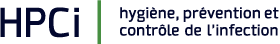 Formation/CoursGESTION D’UNE ÉPIDÉMIE DE GASTRO-ENTÉRITERESUMEDATE Votre choix : HORAIREDe 13h30 à 16h30LIEURéférez-vous à la formation sur notre site internet pour connaître le lieu attribué. BULLETIN D’INSCRIPTIONRenvoyez votre bulletin d’inscription par email à : 
formation.hpci@chuv.chMaximum 10 jours avant la date du cours.ObjectifsEpidémiologie des diarrhées infectieuses 
PublicPersonnel soignantIntervenantsDre Christiane Petignat 
Responsable Unité cantonale HPCiDescriptif du cours :Micro-organismes responsablesNorovirusClostridium difficileMesures de prévention Nom et prénomFonctionEtablissement